  MADONAS NOVADA PAŠVALDĪBA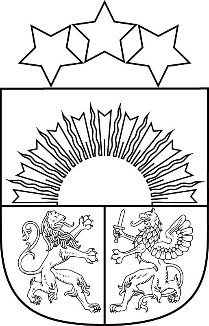 Reģ. Nr. 90000054572Saieta laukums 1, Madona, Madonas novads, LV-4801 t. 64860090, e-pasts: pasts@madona.lv ___________________________________________________________________________MADONAS NOVADA PAŠVALDĪBAS DOMESLĒMUMSMadonā2022. gada 20. aprīlī					            				Nr.236   					                                                   (protokols Nr. 10, 21. p.)Par izmaksu apstiprināšanu Kinoteātra “Vidzeme” vienkāršotās atjaunošanas būvdarbiem Tirgus ielā 5, Madonā, Madonas novadā 	2018. gadā 15. augustā saņemts Būvniecības Valsts kontroles biroja akts Nr. 4-2.1-2018-200-5027 par konstatēto pārkāpumu un fakta konstatāciju kinoteātrī “Vidzeme”. Pārkāpumi konstatēti atbilstoši Būvniecības likuma 9. panta prasībām: 1) Mehāniskā stiprība un stabilitāte  - vērtējums 2; 2) Lietošanas drošība un vides pieejamība – vērtējums 2; 3) Ugunsdrošība – konstatēti pārkāpumi; 4) Ēkas ekspluatācijas dokumenti – konstatēti pārkāpumi; 5) Patvaļīga būvniecība/patvaļīga ekspluatācija – konstatēti pārkāpumi. Vērtējums 2 – konstatētas atkāpes no prasībām, kas ietekmē ēkas drošumu.	Šobrīd ir veikta ēkas apsekošana, izstrādāta vienkāršotās atjaunošanas apliecinājuma karte. Dokumenti iesniegti Būvniecības Valsts kontroles birojā. Madonas novada pašvaldības iepirkumu komisija ir veikusi iepirkuma procedūru “Kinoteātra “Vidzeme” vienkāršotā atjaunošana Madonā”, Ident. Nr. MNP2022/16. 2022. gada 7. aprīlī ir pieņemts iepirkuma komisijas lēmums par būvdarbu veicēju. Lai novērstu konstatētos pārkāpumus nepieciešamais finansējums būvdarbu un būvuzraudzības darbu veikšanai ir EUR 35 609,46 (trīsdesmit pieci tūkstoši seši simti deviņi euro, 46 centi).Būvdarbu ietvaros tiek veikti sekojoši darbi: Plaisu aizdare sienās, izsaukuma pogas uzstādīšana invalīdu sanmezglā, trotuāra bruģa seguma atjaunošana, izmantojot esošo bruģi, fasādes atjaunošanas darbi, noejas un šahtas vertikālā hidroizolācija un siltināšana, šahtas plātnes nomaiņa, noejas pagrabā atjaunošana, iekšējā pandusa izbūve gaitenī starp galveno ieeju un foajē, margu uzstādīšana pandusam ārpusē un iekšpusē, margu uzstādīšana pagraba noejai u.c. darbi.Noklausījusies sniegto informāciju, ņemot vērā 20.04.2022. Finanšu un attīstības komitejas atzinumu, atklāti balsojot: PAR – 18 (Agris Lungevičs, Aigars Šķēls, Aivis Masaļskis, Andrejs Ceļapīters, Andris Dombrovskis, Andris Sakne, Artūrs Čačka, Artūrs Grandāns, Gatis Teilis, Gunārs Ikaunieks, Guntis Klikučs, Iveta Peilāne, Kaspars Udrass, Māris Olte, Rūdolfs Preiss, Valda Kļaviņa, Vita Robalte, Zigfrīds Gora), PRET – NAV, ATTURAS –  NAV, Madonas novada pašvaldības dome NOLEMJ:Apstiprināt Kinoteātra “Vidzeme” vienkāršotās atjaunošanas būvdarbu Tirgus ielā 5, Madonā, Madonas novadā, īstenošanu par kopējo summu EUR 35 609,46 (trīsdesmit pieci tūkstoši seši simti deviņi euro, 46 centi).Piešķirt finansējumu EUR 35 609,46 (trīsdesmit pieci tūkstoši seši simti deviņi euro, 46 centi) no 2022.gada Madonas novada pašvaldības budžeta nesadalītajiem līdzekļiem.Domes priekšsēdētājs				A.LungevičsKārkliņa 62302380